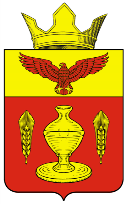 ВОЛГОГРАДСКАЯ ОБЛАСТЬПАЛЛАСОВСКИЙ МУНИЦИПАЛЬНЫЙ РАЙОНГОНЧАРОВСКИЙ СЕЛЬСКИЙ СОВЕТР Е Ш Е Н И Еот 24 мая  2016 года                            п.Золотари                                          № 16/1«Об утверждении Положения о проведении аттестации муниципальных служащих Гончаровского сельского поселения»  В соответствии с Федеральным законом №  25-ФЗ от 02.03.2007 года «О муниципальной службе в Российской Федерации», Законом Волгоградской области №  1626-ОД от 11.02.2008 г. «О некоторых вопросах муниципальной службы в Волгоградской области»,  руководствуясь Уставом Гончаровского сельского поселения, Гончаровский сельский Совет Р Е Ш И Л:  1.Утвердить Положение о проведении аттестации муниципальных служащих Гончаровского сельского поселения (приложение к решению).  2.Отменить решение Гончаровского сельского Совета №36/4 от 12.12.2011г. «Об утверждении Положения о проведении аттестации муниципальных служащих Гончаровского сельского поселения» (в редакции решения №9/1 от 08.04.2014г.)  3.Контроль за исполнением настоящего решения оставляю за собой. 4.Настоящее решение вступает в силу с момента официального опубликования (обнародования).Глава Гончаровскогосельского поселения                                                                                           К.У.НуркатовРег. №20/2016г.Приложение к решению Гончаровского сельского  Советаот   «24» мая  2016 г. № 16/1     ПОЛОЖЕНИЕО ПРОВЕДЕНИИ АТТЕСТАЦИИ МУНИЦИПАЛЬНЫХ СЛУЖАЩИХ ГОНЧАРОВСКОГО СЕЛЬСКОГО ПОСЕЛЕНИЯРаздел 1. ОБЩИЕ ПОЛОЖЕНИЯ1. Настоящим Положением в соответствии со статьей 18 Федерального закона от 2 марта 2007 г. N 25-ФЗ "О муниципальной службе в Российской Федерации" определяется порядок проведения аттестации муниципальных служащих, замещающих должности муниципальной службы в администрации Гончаровского сельского поселения(далее - муниципальный орган).2. Аттестация муниципального служащего проводится в целях определения его соответствия замещаемой должности муниципальной службы на основе оценки его профессиональной служебной деятельности.3. Аттестации не подлежат следующие муниципальные служащие:1) замещающие должности муниципальной службы менее одного года;2) достигшие возраста 60 лет;3) беременные женщины;4) находящиеся в отпуске по беременности и родам или в отпуске по уходу за ребенком до достижения им возраста трех лет. Аттестация указанных муниципальных служащих возможна не ранее чем через год после выхода из отпуска;5) замещающие должности муниципальной службы на основании срочного трудового договора (контракта).4. Аттестация муниципального служащего проводится один раз в три года.Раздел 2. ОРГАНИЗАЦИЯ ПРОВЕДЕНИЯ АТТЕСТАЦИИ1. Для проведения аттестации муниципальных служащих представителем нанимателя (работодателем) издается правовой акт, содержащий положения:1) о формировании аттестационной комиссии, в том числе о составе аттестационной комиссии, сроках и порядке ее работы;2) об утверждении графика проведения аттестации;3) о составлении списков муниципальных служащих, подлежащих аттестации;4) о подготовке документов, необходимых для работы аттестационной комиссии.2. В состав аттестационной комиссии включаются представитель нанимателя (работодатель) и (или) уполномоченные им муниципальные служащие (в том числе из подразделения по кадровой работе, юридического (правового) подразделения и подразделения, в котором муниципальный служащий, подлежащий аттестации, замещает должность муниципальной службы) (в случае отсутствия подразделений в муниципальном органе в состав комиссии включаются специалисты соответствующего профиля), а также могут включаться представители научных и образовательных организаций, других организаций, приглашаемые по запросу представителя нанимателя (работодателя) в качестве независимых экспертов - специалистов по вопросам, связанным с муниципальной службой, без указания персональных данных экспертов. Число независимых экспертов должно составлять не менее одной четверти от общего числа членов аттестационной комиссии.Состав аттестационной комиссии для проведения аттестации муниципальных служащих, замещающих должности муниципальной службы, исполнение должностных обязанностей по которым связано с использованием сведений, составляющих государственную тайну, формируется с учетом положений законодательства Российской Федерации о государственной тайне.Состав аттестационной комиссии формируется таким образом, чтобы была исключена возможность возникновения конфликтов интересов, которые могли бы повлиять на принимаемые аттестационной комиссией решения.В зависимости от специфики должностных обязанностей муниципальных служащих в муниципальном органе может быть создано несколько аттестационных комиссий.3. Аттестационная комиссия состоит из председателя, заместителя председателя, секретаря и членов комиссии. Все члены аттестационной комиссии при принятии решений обладают равными правами.4. График проведения аттестации ежегодно утверждается представителем нанимателя (работодателем) и доводится до сведения каждого аттестуемого муниципального служащего не менее чем за месяц до начала аттестации.5. В графике проведения аттестации указываются:1) наименование муниципального органа, подразделения, в которых проводится аттестация;2) список муниципальных служащих, подлежащих аттестации;3) дата, время и место проведения аттестации;4) дата представления в аттестационную комиссию необходимых документов представителем нанимателя (работодателя).6. Не позднее чем за две недели до начала аттестации представитель нанимателя (работодатель) направляет в аттестационную комиссию отзыв об исполнении подлежащим аттестации муниципальным служащим должностных обязанностей за аттестационный период по форме согласно приложению 1 к настоящему положению.7. К отзыву об исполнении подлежащим аттестации муниципальным служащим должностных обязанностей за аттестационный период прилагаются сведения о выполненных муниципальным служащим поручениях и подготовленных им проектах документов за указанный период, содержащиеся в годовых отчетах о профессиональной служебной деятельности муниципального служащего.При каждой последующей аттестации в аттестационную комиссию представляется также аттестационный лист муниципального служащего с данными предыдущей аттестации.8. Специалист  по кадровой работе муниципального органа не менее чем за неделю до начала аттестации должно ознакомить каждого аттестуемого муниципального служащего с представленным отзывом об исполнении им должностных обязанностей за аттестационный период. При этом аттестуемый муниципальный служащий вправе представить в аттестационную комиссию дополнительные сведения о своей профессиональной служебной деятельности за указанный период, а также заявление о своем несогласии с представленным отзывом или пояснительную записку на отзыв непосредственного руководителя.Раздел 3. ПРОВЕДЕНИЕ АТТЕСТАЦИИ1. Аттестация проводится с приглашением аттестуемого муниципального служащего на заседание аттестационной комиссии. В случае неявки муниципального служащего на заседание указанной комиссии без уважительной причины или отказа его от аттестации муниципальный служащий привлекается к дисциплинарной ответственности в соответствии с законодательством Российской Федерации о муниципальной службе, а аттестация переносится на более поздний срок.Аттестационная комиссия рассматривает представленные документы, заслушивает сообщения аттестуемого муниципального служащего, а в случае необходимости - его непосредственного руководителя о профессиональной служебной деятельности муниципального служащего. В целях объективного проведения аттестации после рассмотрения представленных аттестуемым муниципальным служащим дополнительных сведений о своей профессиональной служебной деятельности за аттестационный период аттестационная комиссия вправе перенести аттестацию на следующее заседание комиссии.2. Обсуждение профессиональных и личностных качеств муниципального служащего применительно к его профессиональной служебной деятельности должно быть объективным и доброжелательным.Профессиональная служебная деятельность муниципального служащего оценивается на основе определения его соответствия квалификационным требованиям по замещаемой должности муниципальной службы, его участия в решении поставленных перед муниципальным органом задач, сложности выполняемой им работы, ее эффективности и результативности.При этом должны учитываться результаты исполнения муниципальным служащим должностной инструкции, профессиональные знания и опыт работы муниципального служащего, соблюдение муниципальным служащим ограничений, отсутствие нарушений запретов, выполнение требований к служебному поведению и обязательств, установленных законодательством о муниципальной службе, а при аттестации муниципального служащего, наделенного организационно-распорядительными полномочиями по отношению к другим муниципальным служащим, - также организаторские способности.3. Заседание аттестационной комиссии считается правомочным, если на нем присутствует не менее двух третей ее членов.Проведение заседания аттестационной комиссии с участием только ее членов, замещающих должности муниципальной службы, не допускается.4. Решение аттестационной комиссии выносится в отсутствие аттестуемого муниципального служащего и его непосредственного руководителя открытым голосованием простым большинством голосов от присутствующих на заседании членов аттестационной комиссии. При равенстве голосов муниципальный служащий признается соответствующим замещаемой должности муниципальной службы.На период аттестации муниципального служащего, являющегося членом аттестационной комиссии, его членство в этой комиссии приостанавливается.5. По результатам аттестации муниципального служащего аттестационная комиссия выносит одно из следующих решений:1) муниципальный служащий соответствует замещаемой должности муниципальной службы;2) муниципальный служащий не соответствует замещаемой должности муниципальной службы.6. Принимая решение, аттестационная комиссия вправе давать рекомендации:1) о поощрении отдельных муниципальных служащих за достигнутые ими успехи в работе, в том числе о повышении их в должности;2) об улучшении деятельности аттестуемых муниципальных служащих;3) о направлении отдельных муниципальных служащих для получения дополнительного профессионального образования.7. Результаты аттестации сообщаются аттестованным муниципальным служащим непосредственно после подведения итогов голосования.Результаты аттестации заносятся в аттестационный лист муниципального служащего, составленный по форме согласно приложению 2 к настоящему Положению. Аттестационный лист подписывается председателем, заместителем председателя, секретарем и членами аттестационной комиссии, присутствовавшими на заседании.Муниципальный служащий знакомится с аттестационным листом под расписку.Аттестационный лист муниципального служащего, прошедшего аттестацию, и отзыв об исполнении им должностных обязанностей за аттестационный период хранятся в личном деле муниципального служащего.Секретарь аттестационной комиссии ведет протокол заседания комиссии, в котором фиксирует ее решения и результаты голосования. Протокол заседания аттестационной комиссии подписывается председателем, заместителем председателя, секретарем и членами аттестационной комиссии, присутствовавшими на заседании.8. Материалы аттестации муниципальных служащих представляются представителю нанимателя (работодателю) не позднее чем через семь дней после ее проведения.9. По результатам аттестации представитель нанимателя (работодатель) принимает одно из следующих решений:1) о поощрении отдельных муниципальных служащих за достигнутые ими успехи в работе;2) о понижении муниципального служащего  в должности с его согласия (в срок не более одного месяца со дня аттестации);3) о направлении отдельных муниципальных служащих для получения дополнительного профессионального образования.10. В случае несогласия муниципального служащего с понижением в должности или невозможности перевода с его согласия на другую должность муниципальной службы представитель нанимателя (работодатель) может в срок не более одного месяца со дня аттестации уволить его с муниципальной службы в связи с несоответствием замещаемой должности вследствие недостаточной квалификации, подтвержденной результатами аттестации. По истечении указанного срока увольнение муниципального служащего или понижение его в должности по результатам данной аттестации не допускается.11. Муниципальный служащий вправе обжаловать результаты аттестации в судебном порядке.Приложение 1к положениюо проведении аттестациимуниципальных служащих                                         ___________________________________                                                         (представитель нанимателя                                                    (работодатель)                                          ___________________________________                                            (подпись) (инициалы, фамилия)Отзывоб исполнении муниципальным служащим, подлежащим аттестации, должностных обязанностей за аттестационный период    1. Фамилия, имя, отчество_____________________________________________    2. замещаемая должность муниципальной службы на момент проведения аттестации и дата назначения (утверждения) на эту должность ______________________________________________________________________________________________________________________________________________________    3. перечень основных вопросов (документов), в решении (разработке) которых муниципальный служащий принималучастие_______________________________________________________________________________________________________________________________________    4. мотивированная оценка профессиональных, личностных качеств и результатов профессиональной служебной деятельности муниципального служащего ___________________________________________________________________________________________________________________________________________________________________________________________________________________________________________________             (представитель________________________               ____________   ______________________нанимателя (работодатель)                  (подпись)  (расшифровка подписи)С отзывом ознакомлен(а) ___________________________________________________                             (подпись, муниципального служащего, дата)Приложение 2к положениюо проведении аттестациимуниципальных служащихАТТЕСТАЦИОННЫЙ ЛИСТ МУНИЦИПАЛЬНОГО СЛУЖАЩЕГО1. Фамилия, имя, отчество _________________________________________________2. Год, число и месяц рождения ____________________________________________3. Сведения   о профессиональном  образовании,  наличии   ученой  степени,  ученого  звания___________________________________________________________________________          (когда и какую образовательную организацию окончил, специальность___________________________________________________________________________Или направление подготовки квалификация, ученая степень, ученое звание)___________________________________________________________________________4. Замещаемая  должность  муниципальной службы на момент аттестации  и датаназначения на эту должность __________________________________________________________________________________________________________________________5.Стаж (общая продолжительность) муниципальной службы ___________________________________________________________________________6. Общий трудовой стаж ____________________________________________________7.Классный чин муниципальной службы________________________________________                          (наименование классного чина и дата его присвоения)8. Вопросы к муниципальному служащему и краткие ответы на них_________________________________________________________________________________________________________________________________________________________________________________________________________________________________9. Замечания и предложения, высказанные аттестационной комиссией______________________________________________________________________________________________________________________________________________________10. Краткая оценка выполнения муниципальным служащим рекомендаций предыдущейаттестации ________________________________________________________________                   (выполнены, выполнены частично, не выполнены)11. Решение аттестационной комиссии ________________________________________________________________________________________________________________________________________________________________________________________________________________________________________________________________________(муниципальный служащий соответствует замещаемой должности муниципальной службы; не соответствует замещаемой должности муниципальной службы)12. Рекомендации аттестационной комиссии:____________________________________________________________________________________________________________________________________________________________________________________________________________________________________________________________________________________________________________13. Количественный состав аттестационной комиссии _________________________На заседании присутствовало _______ членов аттестационной комиссииКоличество голосов за _____, против ______14. Примечания______________________________________________________________________________________________________________________________________________________Председательаттестационной комиссии            (подпись)          (расшифровка подписи)Заместитель председателяаттестационной комиссии            (подпись)          (расшифровка подписи)Секретарьаттестационной комиссии            (подпись)          (расшифровка подписи)Членыаттестационной комиссии            (подпись)          (расшифровка подписи)                                   (подпись)          (расшифровка подписи)Дата проведения аттестации ________________________С аттестационным листом ознакомился _______________________________________                                   (подпись муниципального служащего, дата)(место для печати)